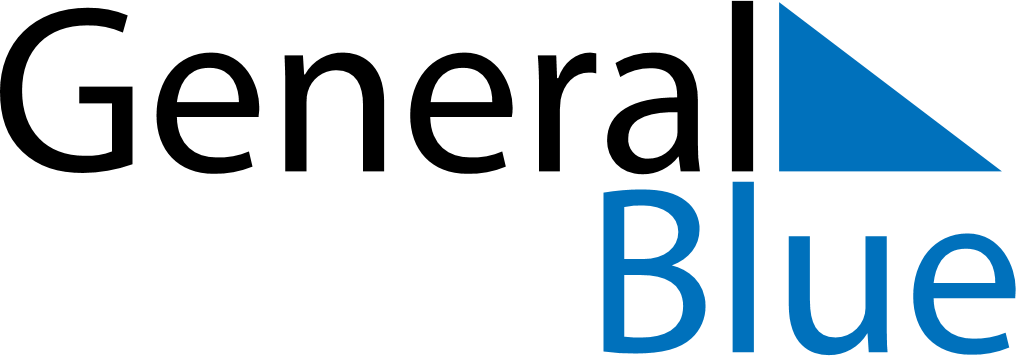 Q2 2024 CalendarSvalbard and Jan MayenQ2 2024 CalendarSvalbard and Jan MayenQ2 2024 CalendarSvalbard and Jan MayenQ2 2024 CalendarSvalbard and Jan MayenQ2 2024 CalendarSvalbard and Jan MayenQ2 2024 CalendarSvalbard and Jan MayenQ2 2024 CalendarSvalbard and Jan MayenApril 2024April 2024April 2024April 2024April 2024April 2024April 2024April 2024April 2024SUNMONMONTUEWEDTHUFRISAT11234567889101112131415151617181920212222232425262728292930May 2024May 2024May 2024May 2024May 2024May 2024May 2024May 2024May 2024SUNMONMONTUEWEDTHUFRISAT123456678910111213131415161718192020212223242526272728293031June 2024June 2024June 2024June 2024June 2024June 2024June 2024June 2024June 2024SUNMONMONTUEWEDTHUFRISAT1233456789101011121314151617171819202122232424252627282930Apr 1: Easter MondayMay 1: Labour DayMay 8: Liberation DayMay 9: Ascension DayMay 17: Constitution DayMay 19: PentecostMay 20: Whit MondayJun 23: Midsummar Eve